Warm-Up	Introduction to the Volume of a Cylinder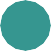 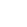 Slide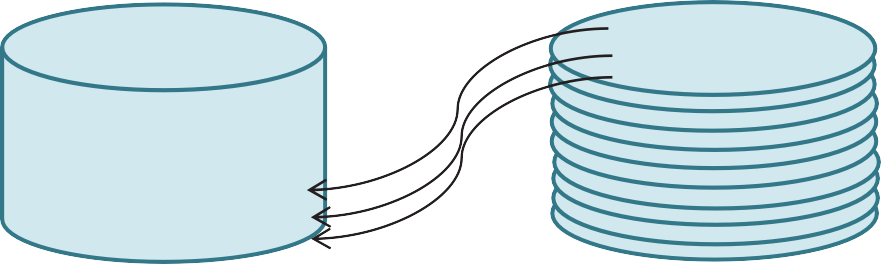 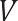 SlideSlideSlideDetermining Volume Given the DiameterEXAMPLEConsider this cylinder and the given diameter of the circle base.16 in. d  =	= r26 in.What is the volume of the cylinder?Cylinder V = BhV  V   (	)(	)V   (	)6V  	in.3SummaryIntroduction to the Volume of a Cylinder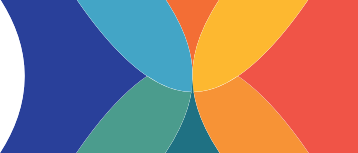 a solid figure with two congruent circular or elliptical bases connected to a curved sidethe measure of the amount of space occupied by a three-dimensional solid objecta segment that extends from the center of a circle to any point on the circlea chord that passes through the center of a circleto take the place of; to replace